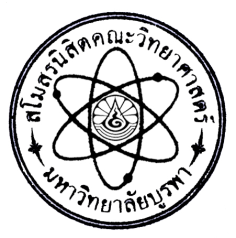 ที่ สวท. ว เลขที่หนังสือ / ปีพุทธศักราช	สโมสรนิสิตคณะวิทยาศาสตร์		วันที่  เดือน  ปีพ.ศ.เรื่อง	ขอเรียนเชิญเป็นเกียรติในพิธีเป็นพิธีเปิดหรือพิธีปิดโครงการชื่อโครงการเต็ม	เรียน	ตำแหน่งหรือชื่อผู้ที่จะเรียนเชิญร่วมงาน เช่น รองคณบดีฝ่าย(...) หรือ อาจารย์(ชื่อ-สกุล) หรือ คุณ(ชื่อ-สกุล)สิ่งที่ส่งมาด้วย	กำหนดการ	ด้วย สโมสรนิสิตคณะวิทยาศาสตร์ กำหนดจัดโครงการชื่อโครงการเต็ม ในวันวันที่  วันที่  เดือน  ปีพ.ศ. ตั้งแต่เวลา ช่วงเวลา  น. ณ ห้อง/บริเวณ อาคาร (ระบุโดยละเอียด)  โดยมีวัตถุประสงค์เพื่อวัตถุประสงค์ของโครงการโดยสรุป	ในการนี้ สโมสรนิสิตคณะวิทยาศาสตร์ จึงใคร่ขอเรียนเชิญท่านเป็นเกียรติในพิธีเป็นพิธีเปิดหรือพิธีปิดโครงการชื่อโครงการเต็ม ในวันวันที่  วันที่  เดือน  ปีพ.ศ. เวลา เวลาที่ต้องการให้มาถึง (ไม่ต้องเผื่อเวลา!!!) และควรจะก่อนประธานมาถึงสักเล็กน้อย น. ณ ห้อง/บริเวณ อาคาร (ระบุโดยละเอียด) ดังรายละเอียดกำหนดการที่แนบมาพร้อมหนังสือนี้	จึงเรียนมาเพื่อโปรดทราบและพิจารณาเข้าร่วม	ขอแสดงความนับถือ	(ชื่อนิสิตผู้รับผิดชอบโครงการ)	นิสิตผู้รับผิดชอบโครงการฯ	(ชื่ออาจารย์ที่ปรึกษาโครงการ)	อาจารย์ที่ปรึกษาโครงการฯนิสิตผู้ประสานงานชื่อนิสิตผู้รับผิดชอบโครงการหมายเลขโทรศัพท์ ๐x xxxx xxxx